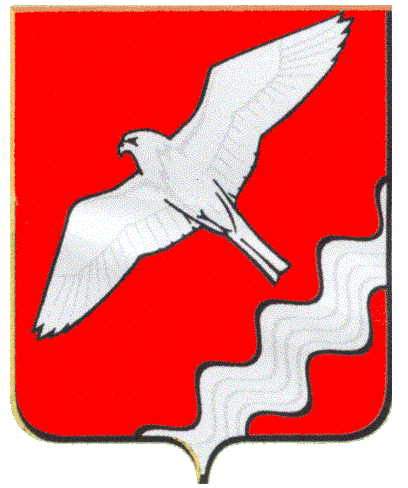 ДУМА МУНИЦИПАЛЬНОГО ОБРАЗОВАНИЯ КРАСНОУФИМСКИЙ ОКРУГ ПЯТЬДЕСЯТ ВОСЬМОЕ ЗАСЕДАНИЕ  ПЯТОГО СОЗЫВАРЕШЕНИЕот 13.06. 2017 г.  № 497г. КрасноуфимскС целью совершенствования порядка регулирования землепользования и застройки на территории населенных пунктов  Муниципального образования Красноуфимский округ, реализации прав и законных интересов граждан, в соответствии со ст. 31, 32, 33, 35 Градостроительного кодекса РФРЕШИЛА:	1. Внести  изменения  в   карты градостроительного зонирования в границах населенных пунктов  Муниципального образования  Красноуфимский округ, связанных с уточнением размещения территориальных зон в населенных пунктах с.Большой Турыш  (приложение № 1),  д.Сарсы-Первые (приложение № 2), с.Криулино (приложение № 3), д.Красная Поляна (приложение №4), д.Лебяжье (приложение № 5), с.Новое Село (приложение №6), р.п. Натальинск (приложение №7), п. Саргая (приложение №8), с.Чувашково (приложение №9).          2. Опубликовать настоящее решение в газете «Вперед» и на официальном сайте МО Красноуфимский округ.        3. Контроль за выполнением данного решения возложить на постоянную депутатскую комиссию по экономической политике, бюджету и налогам (Вышегородцев П.А.).Председатель ДумыМО Красноуфимский округ	П.А. ВышегородцевГлава Муниципального образованияКрасноуфимский округ                                                                О.В. Ряписов                                                                                                                                           Приложение № 1к решению ДумыМОКрасноуфимский округ                                                                                          от    13.06.2017г.  N 497Измененияв карту градостроительного зонирования  в части изменения границ территориальных зонв населенном пункте село Большой ТурышПриложение № 2  к решению Думы МОКрасноуфимский округ                                                                                                            от 13.06.2017г.   N 497Измененияв карту градостроительного зонирования  в части изменения границ территориальных зон в населенном пункте деревня Сарсы-ПервыеПриложение № 3  к решению Думы МОКрасноуфимский округ                                                                                                            от   13.06.2017г. N 497 Измененияв карту градостроительного зонирования  в части изменения границ территориальных зон в населенном пункте село КриулиноПриложение № 4  к решению Думы МОКрасноуфимский округ                                                                                                          от 13.06.2017г.  N 497Измененияв карту градостроительного зонирования  в части изменения границ территориальных зон в населенном пункте деревня Красная ПолянаПриложение № 5  к решению Думы МОКрасноуфимский округ                                                                                                           от   13.06.2017г.   N 497 Измененияв карту градостроительного зонирования  в частиизменения границ территориальных зонв населенном пункте село деревня ЛебяжьеПриложение № 6  к решению Думы МОКрасноуфимский округ                                                                                                            от   13.06.2017г.    N 497Измененияв карту градостроительного зонирования  в части изменения границ территориальных зон в населенном пункте село Новое СелоПриложение № 7  к решению Думы МОКрасноуфимский округ                                                                                                            от  13.06.2017г.     N 497Измененияв карту градостроительного зонирования  в части изменения границ территориальных зон в населенном пункте рабочий поселок НатальинскПриложение № 8  к решению Думы МОКрасноуфимский округ                                                                                                            от   13.06.2017г.    N 497Измененияв карту градостроительного зонирования  в части изменения границ территориальных зон в населенном пункте поселок СаргаяПриложение № 9  к решению Думы МОКрасноуфимский округ                                                                                                            от   13.06.2017г.    N 497Измененияв карту градостроительного зонирования  в части изменения границ территориальных зон в населенном пункте село ЧувашковоО внесении изменений в  карты градостроительного зонирования в границах населенных пунктов Муниципального образования Красноуфимский округп/п №Местонахождения земельного участкаИзменение в наименовании территориальной зоны1 Земельный участок площадью ~ 42га, расположенный по адресу: ул. Трактовая 2 «Ж» Зону объектов сельскохозяйственного производства III класса опасности   (индекс «СХ-2»)  в зону объектов сельскохозяйственного производства IV-V класса опасности   (индекс «СХ-3»)п/п №Местонахождения земельного участкаИзменение в наименовании территориальной зоны1Земельный участок, расположенный по адресу: ул.Чапаева, 3а Зону застройки индивидуальными жилыми домами (индекс «Ж-2») в зону делового, общественного и коммерческого назначения (индекс «О-1»)2Земельный участок, попадающий  частично в границы участка по ул.Полевая, д.30 и далее в южном направлении до ул. Победы Зону делового, общественного и коммерческого назначения (индекс «О-1») в зону застройки индивидуальными жилыми домами (индекс «Ж-2»)п/п №Местонахождения земельного участкаИзменение в наименовании территориальной зоны1 Земельный участок площадью 1700 кв.м., расположенный по адресу: ул. Тепличная, 13Б  Зону производственно-коммунальных  объектов IV-V класса опасности  (индекс «П-2») в зону застройки индивидуальными жилыми домами (индекс «Ж-2»)п/п №Местонахождения земельного участкаИзменение в наименовании территориальной зоны1Земельный участок, расположенный примерно в 280м по направлению на запад от жилого дома №25 по ул.Зеленая площадью 12044 кв.м. Зону коммунально-складских объектов (индекс «П-3») в зону объектов сельскохозяйственного производства IV-V класса опасности (индекс «СХ-3») с определением санитарно-защитной зоны 100мп/п №Местонахождения земельного участкаИзменение в наименовании территориальной зоны1 Земельный участок, расположенный по адресу: ул.Зеленая, д.7А Зону открытого природного ландшафта    (индекс «Р-4») в зону застройки индивидуальными жилыми домами (индекс «Ж-2»)п/п №Местонахождения земельного участкаИзменение в наименовании территориальной зоны1Земельный участок, расположенный в северном направлении за границами застроенных земельных участков по  ул. Новая, дома №№1-7, согласно подготовленной схеме Зону открытого природного ландшафта    (индекс «Р-4») в зону застройки индивидуальными жилыми домами (индекс «Ж-2») п/п №Местонахождения земельного участкаИзменение в наименовании территориальной зоны1Земельный участок, расположенный в восточной части населенного пункта площадью  ~ 7 га, с севера граничащий с коллективными садами №1,2,3,6; с юга – микрорайон «Восточный»   Зону садовых некоммерческих товариществ (индекс «СХ-1»); зону объектов, предназначенных для занятий физической культурой и спортом (индекс «Р-1»); зону открытого природного ландшафта (индекс «Р-4»); зону озеленения специального назначения (индекс «С-1»); зону коммунально-складских объектов (индекс «П-3»)  в зону застройки индивидуальными жилыми домами (индекс «Ж-2»)2Земельный участок площадью ~ 3000 кв.м., расположенный по ул.Новая, д.1а и 1б Зону садовых некоммерческих товариществ (индекс «СХ-1») в зону застройки индивидуальными жилыми домами (индекс «Ж-2»)п/п №Местонахождения земельного участкаИзменение в наименовании территориальной зоны1Земельный участок, расположенный южнее дома №36 по ул.Набережная  Зону открытого природного ландшафта    (индекс «Р-4») в зону застройки индивидуальными жилыми домами (индекс «Ж-2») п/п №Местонахождения земельного участкаИзменение в наименовании территориальной зоны1Земельный участок, расположенный по ул.Советская,д.39   Зону делового, общественного и коммерческого назначения (индекс «О-1») в зону обслуживания объектов, необходимых для осуществления производственной и предпринимательской деятельности (индекс «О-4») 